الجمهورية الجزائرية الديمقراطية الشعبية    	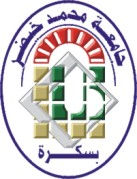 وزارة التعليم العالي و البحث العلمي	جامعة محمد خيضر _ بسكرة_ معهد علوم و تقنيات النشاطات البدنية و الرياضية	نيابة مديرية المعهد المكلفة بما بعد التدرج و البحث العلمي والعلاقات الخارجية الإعلان عن المناقشة ملف التأهيل رقم : 01	بسكرة في : 21/06/2018منــــــــــاقشـــــــة التــــــأهيل الجامــــــــعي                      سيناقش ملف التأهيل الجامعي للدكتور (ة) : الاسم : عبد اللطيف                              اللقب : بن يلس	فرع : التربية البدنية والرياضية                                           تخصص : علوم التقنيات النشاطات البدنية و الرياضية        وذلك يوم :     الثلاثاء	26/06/2018	    في الساعة :08:00 صباحا                                                                             ﺒ: قاعة المناقشات للمعهد
قائمة اعضاء لجنة المناقشة :و الدعـــــــــــــــــوة عــــــــــــــــــــــــــامــــــــــــــــــــــةالرقمالإسم واللقبالرتبة العلميةالجامعةالصفة01بوعروري جعفراستاذ بسكرةرئيسا02عثماني عبد القادرأستاذ محاضر - أ -بسكرةعضوا مناقشا03لزنك احمدأستاذ محاضر - أ -بسكرةعضوا مناقشا04حميدة خالدأستاذ محاضر - أ -الجلفةعضوا مناقشا05زعبار سليمأستاذ محاضر - أ -بجايةعضوا مناقشا06زموري بلقاسمأستاذ محاضر - أ -بسكرةمدعوا07فنوش نصيرأستاذ محاضر - أ -بسكرةمدعوا08زواغي شمس الدينأستاذ سطيفمدعوا